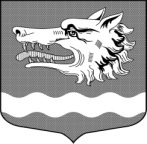 СОВЕТ ДЕПУТАТОВ                                                          Раздольевского сельского поселения Приозерского муниципального района Ленинградской областирешение21 сентября 2023 года                                                                    № 222В соответствии с пунктами 2, 4, 7, 8 статьи 18 Федерального закона от 12.06.2002 года  № 67-ФЗ «Об основных гарантиях избирательных прав и права на участие в референдуме граждан Российской Федерации», частью 5 статьи 9 областного закона от 15.03.2013 года № 20-оз «О муниципальных выборах в Ленинградской области», совет депутатов Раздольевского сельского поселения Приозерского муниципального района Ленинградской области РЕШИЛ:1. Утвердить схему многомандатного избирательного округа № 1 на территории Раздольевского сельского поселения Приозерского муниципального района Ленинградской области для проведения выборов депутатов совета депутатов Раздольевского сельского поселения Приозерского муниципального района  Ленинградской области согласно приложению.2. Решение от 10.12.2013 № 172 «Об определении схемы многомандатного избирательного округа № 1 муниципального образования Раздольевское сельское поселение муниципального образования Приозерский муниципальный район Ленинградской области» считать утратившим силу.3. Опубликовать настоящее решение в средствах массовой информации и разместить на сайте администрации Раздольевского сельское поселения «раздольевское.рф».4. Настоящее решение вступает в силу с момента его опубликования (обнародования).Глава муниципального образования                                                 А.В. ДолговМихайлова Е.А. 66-725Разослано: дело-2, ТИК-1, прокуратура-1.Приложение № 1                                                                   к решению совета депутатов                                                                   Раздольевского сельского поселения                                                                   Приозерского муниципального района                                                                   Ленинградской области                                                               №  222   от  21.09.2023 годаСХЕМАРаздольевского десятимандатного избирательного округа № 1.Численность избирателей – 1020.Количество мандатов, подлежащих замещению – 10.Количество многомандатных округов – 1.1. Описание границ Раздольевского десятимандатного избирательного округа № 1.Границы многомандатного избирательного округа № 1 соответствуют границам Раздольевского сельского поселения Приозерского муниципального района Ленинградской области установленным областным законом от 01.09.2004 года № 50-ОЗ «Об установлении границ и наделении соответствующим статусом муниципального образования Приозерский  муниципальный район и муниципальных образований в его составе», а именно: По смежеству с Красноозёрным сельским поселениемОт точки 1 до точки 183 по границам лесных кварталов 120, 113, 104, 92, 78, 70, 57, 43 Кучеровского участкового лесничества Приозерского лесничества.От точки 183 до точки 224 по границе лесного квартала 95 Ларионовского участкового лесничества Приозерского лесничества.От точки 224 до точки 283 по границам лесных кварталов 15, 14, 13, 6, 1 Кучеровского участкового лесничества Приозерского лесничества до полосы отвода автомобильной дороги регионального значения 41К-017 Пески - Сосново - Подгорье, не пересекая ее.От точки 283 до точки 287 по границе полосы отвода автомобильной дороги регионального значения 41К-017 Пески - Сосново - Подгорье.По смежеству с Мичуринским сельским поселениемОт точки 287 до точки 312, не пересекая полосу отвода автомобильной дороги регионального значения 41К-017 Пески - Сосново - Подгорье, по линиям, последовательно соединяющим точки.От точки 312 до точки 361 по линиям, последовательно соединяющим точки, по акватории озера Мичуринское, далее по границе населенного пункта поселок Мичуринское Мичуринского сельского поселения Приозерского муниципального района Ленинградской области (реестровый номер 47:03-4.7).От точки 361 до точки 380 по границе земельного участка с кадастровым номером 47:03:1001003:12.От точки 380 до точки 458 по границам лесных кварталов 113, 104, 94, 93, 83, 82, 67, 48 Борисовского участкового лесничества Приозерского лесничества, до реки Вертунок, не пересекая ее.От точки 458 до точки 482 по береговой линии реки Вертунок.От точки 482 до точки 484, не пересекая реку Вертунок, по линиям, последовательно соединяющим точки, по акватории озера Заросшее.От точки 484 до точки 490, пересекая по линиям, последовательно соединяющим точки, лесные кварталы 124 и 130 Мичуринского участкового лесничества Приозерского лесничества.От точки 490 до точки 783 по линиям, последовательно соединяющим точки (по границе государственного природного комплексного заказника регионального значения "Гряда Вярямянселькя"), до пересечения границ лесных кварталов 121 и 128 Мичуринского участкового лесничества и лесного квартала 76 Ларионовского участкового лесничества Приозерского лесничества.По смежеству с Красноозёрным сельским поселениемОт точки 783 до точки 843 по границам лесных кварталов 128, 123, 122, 115 Мичуринского участкового лесничества Приозерского лесничества до полосы отвода автомобильной дороги местного значения.От точки 843 до точки 854 по западной границе полосы отвода автомобильной дороги местного значения до полосы отвода автомобильной дороги регионального значения 41К-151 подъезд к деревне Пчелино, не пересекая ее.По смежеству с Петровским сельским поселениемОт точки 854 до точки 919, пересекая полосу отвода автомобильной дороги местного значения, по границе полосы отвода автомобильной дороги регионального значения 41К-151 подъезд к деревне Пчелино.От точки 919 до точки 935, не пересекая полосу отвода автомобильной дороги регионального значения 41К-151 подъезд к деревне Пчелино, по границам лесных кварталов 29, 30 Борисовского участкового лесничества Приозерского лесничества, далее, пересекая по линиям, последовательно соединяющим точки, лесной квартал 31 Борисовского участкового лесничества Приозерского лесничества, до границы лесного квартала 40 Борисовского участкового лесничества Приозерского лесничества.От точки 935 до точки 971 по границам лесных кварталов 40, 41, 35 Борисовского участкового лесничества Приозерского лесничества до границы населенного пункта деревня Ягодное Петровского сельского поселения Приозерского муниципального района Ленинградской области (реестровый номер 47:03-4.42).От точки 971 до точки 987 по границе населенного пункта деревня Ягодное Петровского сельского поселения Приозерского муниципального района Ленинградской области (реестровый номер 47:03-4.42).От точки 987 до точки 1034 по границам лесных кварталов 35, 36, 37 Борисовского участкового лесничества Приозерского лесничества, далее, пересекая по линии, соединяющей точки, лесной квартал 46 Борисовского участкового лесничества Приозерского лесничества, до границы населенного пункта поселок Петровское Петровского сельского поселения Приозерского муниципального района Ленинградской области (реестровый номер 47:03-4.26).От точки 1034 до точки 1305 по границе населенного пункта поселок Петровское Петровского сельского поселения Приозерского муниципального района Ленинградской области (реестровый номер 47:03-4.26), далее по границам лесных кварталов 51, 52, 68, 69, 82, 83, 84 Кривковского участкового лесничества Приозерского лесничества до полосы отвода железной дороги Санкт-Петербург - Кузнечное - Хийтола - Сортавала, не пересекая ее.По смежеству с Сосновским сельским поселениемОт точки 1305 до точки 1367 по границе полосы отвода железной дороги Санкт-Петербург - Кузнечное - Хийтола - Сортавала.От точки 1367 до точки 1442, не пересекая полосу отвода железной дороги Санкт-Петербург - Кузнечное - Хийтола - Сортавала, по линиям, последовательно соединяющим точки (включая земельные участки с кадастровыми номерами 47:03:1110003:34, 47:03:1101003:1, территорию населенного пункта деревня Раздолье Раздольевского сельского поселения Приозерского муниципального района Ленинградской области (реестровый номер 47:03-4.25), до полосы отвода автомобильной дороги федерального значения А-121 "Сортавала" Санкт-Петербург - Сортавала - автомобильная дорога Р-21 "Кола", не пересекая ее.От точки 1442 до точки 1503 по границе полосы отвода автомобильной дороги федерального значения А-121 "Сортавала" Санкт-Петербург - Сортавала - автомобильная дорога Р-21 "Кола".От точки 1503 до точки 1676, пересекая полосу отвода автомобильной дороги федерального значения А-121 "Сортавала" Санкт-Петербург - Сортавала - автомобильная дорога Р-21 "Кола", по границам лесных кварталов 18, 17, 24, 30 Сосновского участкового лесничества Приозерского лесничества.От точки 1676 до точки 1701 по линиям, последовательно соединяющим точки, далее, пересекая по линям, последовательно соединяющим точки, лесные кварталы 29 и 39 Сосновского участкового лесничества Приозерского лесничества, до границы лесного квартала 38 Сосновского участкового лесничества Приозерского лесничества.От точки 1701 до точки 1827 по границам лесных кварталов 39, 46, 47, 53 Сосновского участкового лесничества Приозерского лесничества.По смежеству с Всеволожским муниципальным райономОт точки 1827 до точки 2135 по границе муниципального района.По смежеству с Выборгским муниципальным райономОт точки 2135 до точки 1 по границе муниципального района.Приложение № 2                                                                   к решению совета депутатов                                                                   Раздольевского сельского поселения                                                                   Приозерского муниципального района                                                                   Ленинградской области                                                               №  222   от  21.09.2023 годаГрафическая схема Раздольевского десятимандатного  избирательного округа  № 1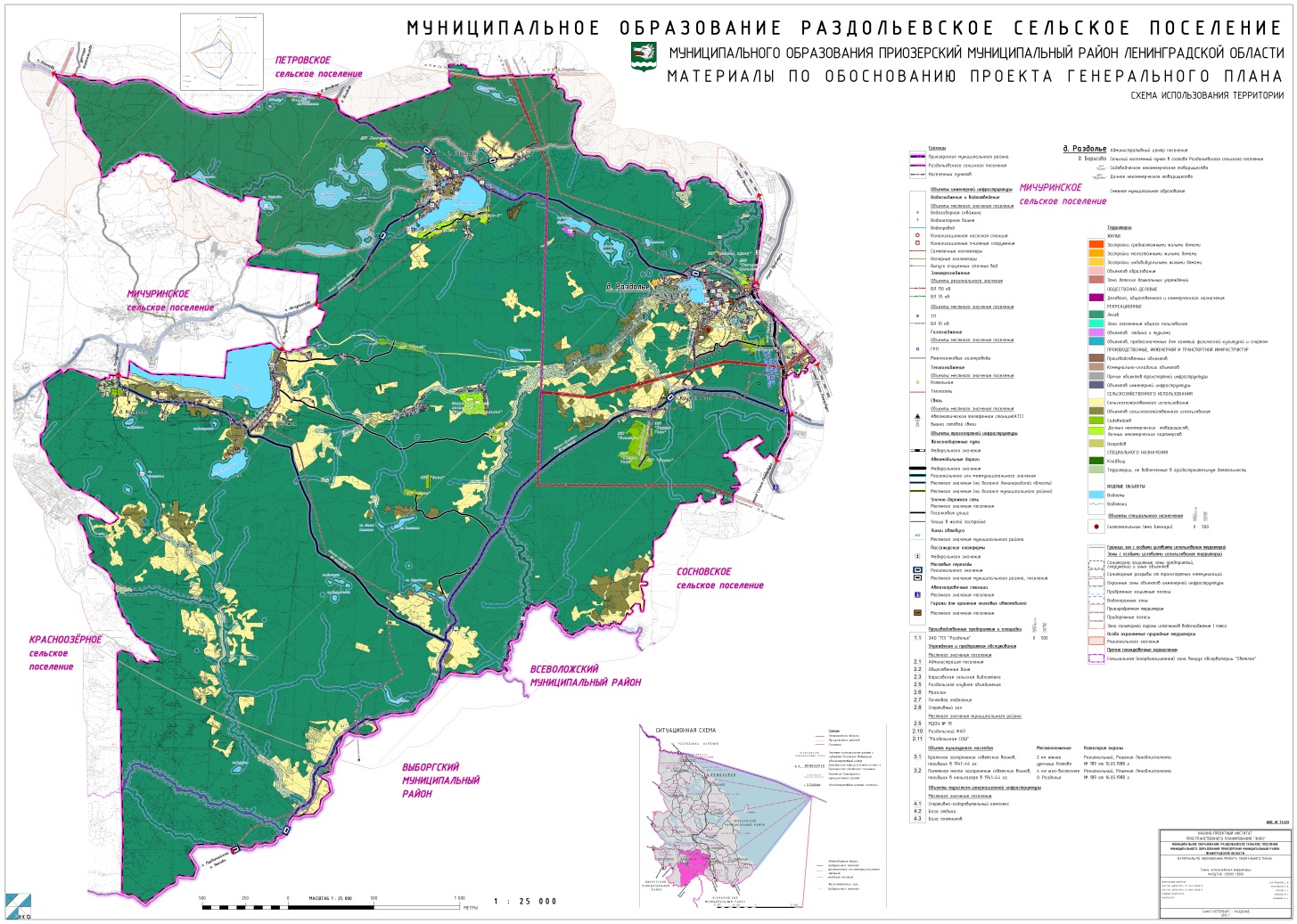 Об определении схемы многомандатного избирательного округа № 1 Раздольевского сельского поселения Приозерского муниципального района Ленинградской области